MichelleMichelle.361434@2freemail.com 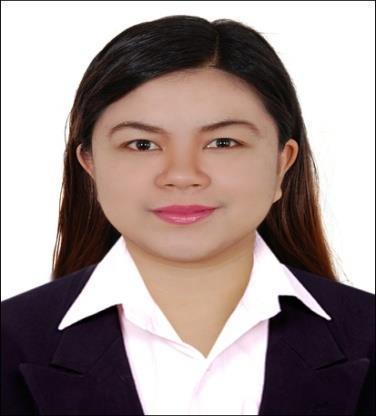 OBJECTIVE:To obtain a position where I can use my passion, strong organizational skills, educational background and ability to work well with people.QUALIFICATIONS SKILLSPrioritize and work under extreme work pressure, heavy work load and deadlines Tolerant and flexible, adjusts to different situations.Self-motivated, initiative, maintains a high level of energy. Time managementHandling pressure.EDUCATIONAL BACKGROUND:TertiaryBachelor of Science in Business Administration major in Marketing Management (BSBA)2008-2012College of the Holy Spirit of TarlacF. Tanedo St. Tarlac City PhilippinesWORK EXPERIENCE:SALES AND PROCUREMENT COORDINATOR 2014 - PresentGlobal Trust Enterprises FZCOOil and Gas and Petrochemical IndustryJAFZA 18, Downtown Jebel Ali Freezone, Dubai UAEDuties and Responsibilities:Responsible for supporting the company Sales Team and ensuring that they have the tools, support and resources needed to set them apart from the competition.Managing all the sales related activity of the company.Handling a high volume of customer enquiries whilst providing a high quality of service to each caller.Writing up accurate and grammatically correct sales correspondence.Tracking sales orders to ensure that they are scheduled and sent out on time.Effectively communicating with customers in a professional and friendly manner.Ordering and ensuring the delivery of goods to customers. Supporting the field sales team.Organizing sales promotional campaigns.Contacting potential customers to arrange appointments.PURCHASER / ACCOUNTS PAYABLES 2013-2014Al Sakher Contracting Company L.L.C.Al Quoz Industrial 4, Dubai, UAEDuties and Responsibilities:Serve as a bookkeeper. Assist with budget preparations; handle accounts; make bank deposits; maintain ledgers; pay bills; prepare financial statements and reportsperform AR; reconcile bank account; set up cash box for office expenses; collect funds; assist travelers in balancing their receipt booksassure expenditures are in accordance with code balances for item acquisitionKeep the management informed as to the balances of internal accounts; and prepare payroll.Purchase materials and equipment for departments.Receive requests for materials and equipment; prepare purchase orders for items in accordance with procedures; transmit purchase orders directly to vendors for purchases; transmit the purchase order to the head office for funds requirement; query vendors concerning item deliverySECRETARY 2012-2013Gracall International MNLBonifacio Global City, Taguig City, PhilippinesDuties and Responsibilities:using a variety of software packages, such as Microsoft Word, Outlook, Powerpoint, Excel, Access, etc., to produce correspondence and documents and maintain presentations, records, spreadsheets and databases;devising and maintaining office systems; booking rooms and conference facilities;attending meetings, taking minutes and keeping notes; ordering and maintaining stationery and equipment;sorting and distributing incoming post and organising and sending outgoing post; organising and storing paperwork, documents and computer-based information; Photocopying and printing various documents, sometimes on behalf of othercolleagues.recruiting, training and supervising junior staff and delegating work as requireSALES REPRESENTATIVE 2011-2012Tupperware brandsTarlac City, PhilippinesDuties and Responsibilities:Services existing accounts, obtains orders, and establishes new accounts by planning and organizing daily work schedule to call on existing or potential sales outlets and other trade factors.Submits orders by referring to price lists and product literature.ACCOUNTS RECEIVABLES 2010-2011Philippine Postal BankTarlac City, PhilippinesDuties and Responsibilities:Collect, count, and disburse money, do basic bookkeeping and complete banking transactions.Communicate with customers, employees, and other individuals to answer questions, disseminate or explain information, take orders and address complaints.Compile, copy, sort, and file records of office activities, business transactions, and other activities.Complete and mail bills, contracts, policies, invoices, or checks.Compute, record, and proofread data and other information, such as records or reports.Maintain and update filing, inventory, mailing, and database systems, either manually or using a computer.Open, sort and route incoming mail, answer correspondence, and prepare outgoing mail.AREAS OF EXPERTISE:AREAS OF EXPERTISE:AREAS OF EXPERTISE:Microsoft Office (Excel, Word,Microsoft Office (Excel, Word,SalesPower point, Outlook)Logistics / Document ControllerLogistics / Document ControllerTyping Speed: 180 WPMTyping Speed: 180 WPMProcurementKnowledge in SAP and ERPKnowledge in SAP and ERPAccounts (Payables andsystemReceivables)ResearcherPurchasing Orders / LPO’sPurchasing Orders / LPO’sStrategic PlanningExpertise in Registering NewExpertise in Registering NewMarketingClients/Customers/Prospects